KLASA VIIINOWY DZIAŁ: CZŁOWIEK I ŚRODOWISKO28.05.2020r.Temat:  RÓŻNORODNOŚĆ BIOLOGICZNA.1. Przeczytaj uważnie temat z podręcznika strony 137-142.2. Jeśli masz czas i ochotę to zachęcam do obejrzenia filmów:https://www.youtube.com/watch?v=RRWceF8pecs&feature=youtu.be&fbclid=IwAR2m_Z_qocF7X1WgeoQfmIxZyaXR9OUfs8Ocd4rnz5RyHR8nsHJ1i3PLwNghttps://www.youtube.com/watch?v=XRk1nTMsu50&feature=youtu.be&fbclid=IwAR0OJOHGCg9uLVm3oykqF6sOt3W5_FRk3B6ip_9RAS-MNdwwktH0UGLZtF43.  Wykonaj notatkę: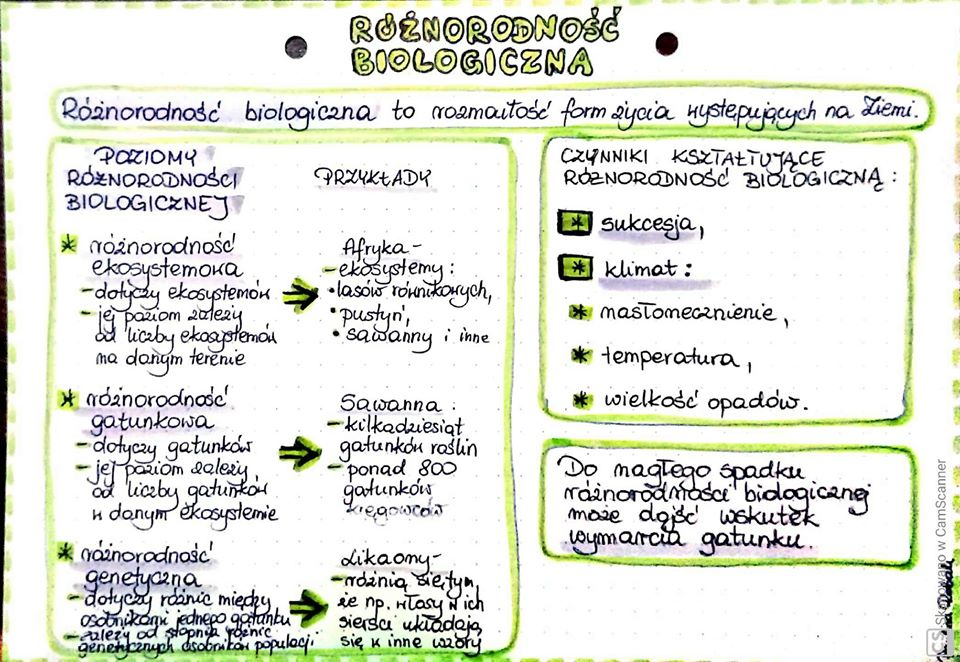 